Prilog 1.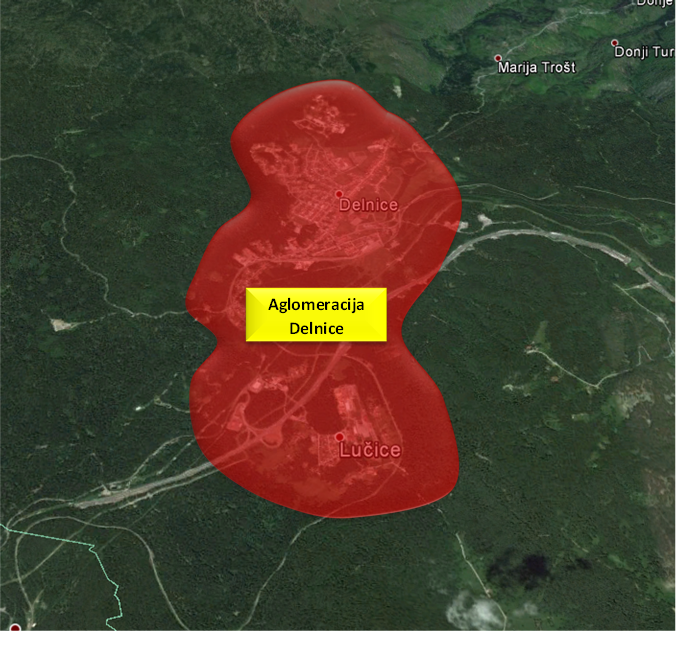 